You are invited to a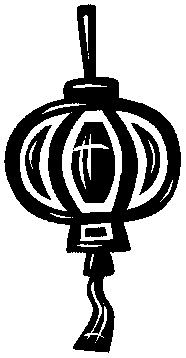 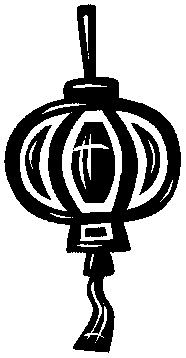 Lunar New Year Celebration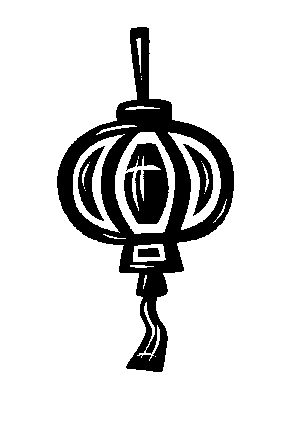 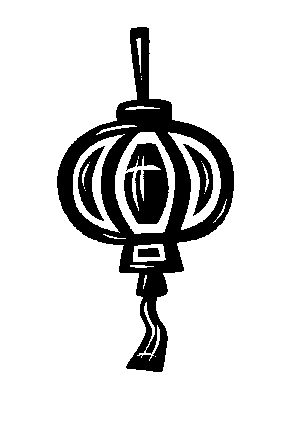 International Potluck DinnerDance, Music, GamesSaturday, Feb 21 at 5:30Killarney Park Mennonite Church Address: 6426 Kerr Street (at 48th  Ave.) Cost: $2/person, free for children under 6.Please bring enough food to share.Please dress Korean or Chinese.Killarney Park门诺弟兄教会春节庆祝晚会品尝各国风味食物、 欣赏舞蹈、音乐并参与游戏时间：2月 21日 下午五点半（星期六） 地点：Kerr街6426号（夹48街） 费用：每人二加元，六岁以下儿童免费 请自带足够的食物与大家分享 如果您有民族服装请穿上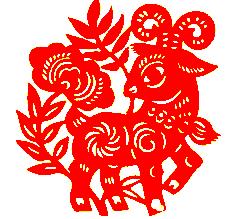 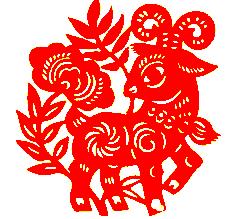            www.kpmbchurch.orgKillarney Park MB 교회 구정 맞이 축하 행사다양한 전통 음식 (Potluck)춤, 음악, 게임이 포함된 프로그램 준비.때 : 2월 21일(토요일) 저녁 5:30 장소: 6426 Kerr Street (at 48th Ave.) 비용: 일인당 $2,   6세 이하 어린이 무료. 음식을 여유 있게 가져오십시오. 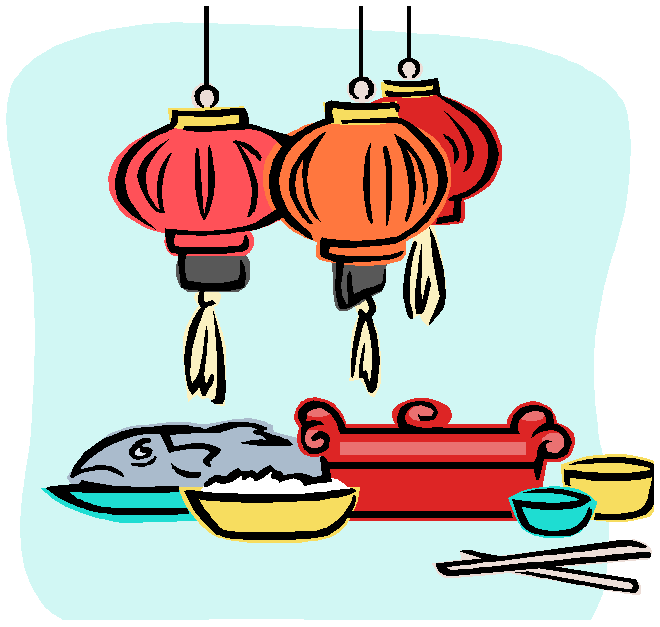 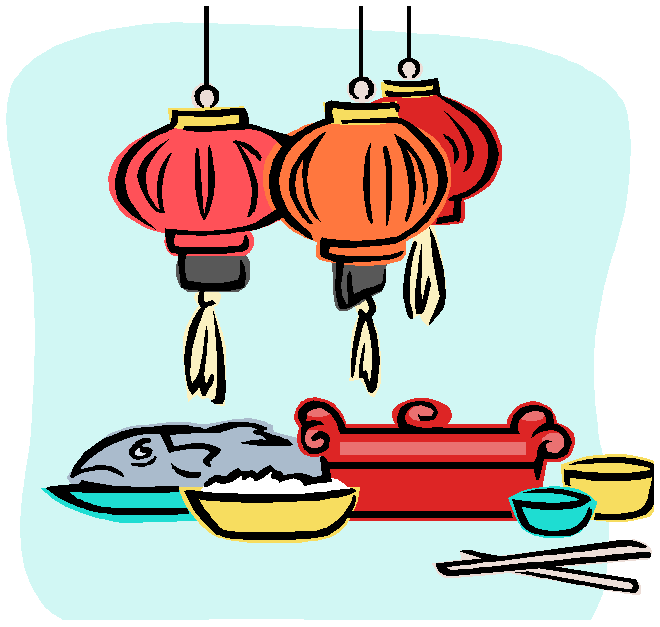 전통 복장으로 오시기 바랍니다.www.kpmbchurch.org